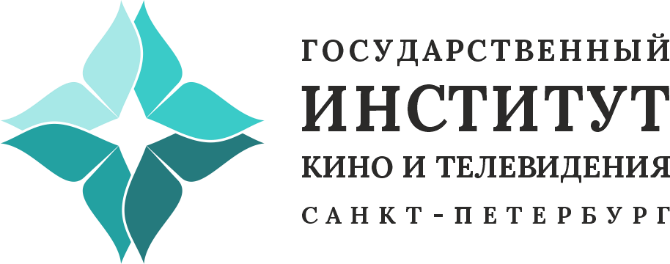 МИНИСТЕРСТВО КУЛЬТУРЫ РОССИЙСКОЙ ФЕДЕРАЦИИфедеральное государственное бюджетное образовательное учреждение высшего образования «САНКТ-ПЕТЕРБУРГСКИЙ ГОСУДАРСТВЕННЫЙ ИНСТИТУТ КИНО И ТЕЛЕВИДЕНИЯ»Национальная научно-практическая конференция с международным участием«МЕДИАКОММУНИКАЦИОННЫЕ ТЕХНОЛОГИИ И УПРАВЛЕНИЕ ПРОЕКТАМИ В ТВОРЧЕСКИХ ИНДУСТРИЯХ: АКТУАЛЬНЫЕ ВОПРОСЫ И ПЕРСПЕКТИВНЫЕ РЕШЕНИЯ»(20 декабря 2023 г.)Уважаемые коллеги!Санкт-Петербургский государственный институт кино и телевидения проводит Национальную научно-практическую конференцию с международным участием «Медиакоммуникационные технологии и управление проектами в творческих индустриях: актуальные вопросы и перспективные решения», которая направлена на обсуждение актуальных вопросов развития креативных индустрий в России и за рубежом, тенденций развития рекламы и современных связей с общественностью в условиях цифровой трансформации процессов в медиасфере, связанных с интернационализацией и глобализацией информационных потоков, развитием digital-коммуникаций и информационных технологий. Мероприятие состоится 20 декабря 2023 года в смешанном формате. К участию в конференции приглашаются российские и зарубежные ученые, преподаватели, специалисты-практики, докторанты, аспиранты, научные сотрудники, представители органов власти и местного самоуправления, академического и бизнес сообщества.Основные направления работы конференции:Секция «Управление медиапроектами и предприятиями медиаиндустрии: традиции и инновации».Секция «Современные медиакоммуникации: инновации, проблемы и тренды».По итогам конференции будет издан сборник материалов, индексированный в РИНЦ. Возможно заочное участие, предусматривающее только публикацию в сборнике материалов конференции.Участие в конференции бесплатное. Срок приёма заявок на участие в конференции- до 17.12.2023 г.Срок приёма научных статей – до 22.12.2023 г.После окончания конференции участникам будут высланы именные сертификаты.Заявка на участие в конференцииПо секции «Управление медиапроектами и предприятиями медиаиндустрии: традиции и инновации» информацию отправляем Губченковой Анне Сергеевне, к.э.н., доцент, на электронную почту orsag@list.ru, (89117194089). В теме письма указываем: заявка _ Управление медиапроектами и предприятиями медиаиндустрии: традиции и инновации.По секции «Современные медиакоммуникации: инновации, проблемы и тренды» информацию отправляем Прокофьевой Виктории Юрьевне, д.филол.н., профессор, на электронную почту vicproc@rambler.ru (89119864546). В теме письма указываем: заявка _ Современные медиакоммуникации: инновации, проблемы и тренды.ОФОРМЛЕННЫЕ СТАТЬИ По секции «Управление медиапроектами и предприятиями медиаиндустрии: традиции и инновации» информацию отправляем Губченковой Анне Сергеевне, к.э.н., доцент, на электронную почту orsag@list.ru, (89117194089). В теме письма указываем: номер секции_ Фамилия (1_Петров)По секции «Современные медиакоммуникации: инновации, проблемы и тренды» информацию отправляем Прокофьевой Виктории Юрьевне, д.филол.н., профессор, на электронную почту vicproc1999@gmail.com (89112087524). В теме письма указываем: номер секции_ Фамилия (2_Петров)ТРЕБОВАНИЯ К ОФОРМЛЕНИЮ СТАТЕЙОбъем предоставляемого материала не менее 5 и не более 10 страниц машинописного текста.Число авторов не должно превышать трех человек. Требования к оформлению: формат текста – Microsoft Word (*.docx), архивные файлы не принимаются; формат страницы: А 4 (210x297 мм); ориентация – книжная; поля слева – 2,5 см, сверху и снизу – 2,5 см, справа – 2,5 см. Абзацный отступ – 1,25 см, шрифт: размер (кегль) – 14; тип шрифта: Times New Roman; межстрочный интервал – 1,5. Переносы не ставить.Порядок оформления статьи:В левом верхнем углу пишется название сборника «Медиакоммуникационные технологии и управление проектами в творческих индустриях: актуальные вопросы и перспективные решения» и указывается год «2023». После названия конференции, на следующей строке по центру указывается раздел сборника (название секции) конференции. После названия раздела сборника (названия секции) конференции на следующей строке указывается тип статьи (научная, обзорная, аналитическая и т.д.)После указания типа статьи, на следующей строке указывается УДК. Статья обязательно должна содержать УДК (можно использовать сайт http://teacode.com/online/udc/ ).После УДК на следующей строке, по центру указывается название статьи (прописными буквами).После названия статьи, на следующей строке указывается имя, отчество и фамилия автора (авторов). Имя и отчество необходимо писать полностью. После указания автора (авторов) на следующей строке указывается название организации, в которой работает/учится автор, город и страна нахождения организации, адрес электронной почты для научной переписки.Дополнительные сведения об авторе (авторах), содержащие ученое звание, ученую степень, должность, почетное звание и т.п., указываются в конце статьи после «Списка источников» под заголовком «Информация об авторе (авторах)».Если статья написана в соавторстве с аспирантом или студентом магистратуры, то в дополнительных сведениях указывается учебная группа, факультет и сведения, относящиеся к научным достижениям автора. После сведений, указанных в пункте 7, и перед основным текстом статьи помещаются аннотация (объемом от 3 до 5 предложений) и ключевые слова (перечень из 3 – 7 слов).Текст научной статьи должен быть структурирован и состоять из введения, основного текста и заключения, в котором делаются выводы из проведенного исследования.В конце статьи приводится «Список источников», содержащий библиографические ссылки на все упомянутые в тексте источники, оформленные в соответствии с ГОСТ Р 7.0.5-2008 СИБИД «Библиографическая ссылка. Общие требования и правила составления (Национальный стандарт)».  В тексте ссылка отмечается порядковой цифрой в квадратных скобках: [5] или [5, c. 22]. Ссылки оформляются сплошной нумерацией по тексту. Формулы выполняются в редакторе МS Equation или MathType (не во встроенном редакторе Word 2007-2012). Простые формулы, символы и обозначения набираются без использования редактора формул. Порядковый номер ставится справа от формулы.Сокращения величин и мер допускаются только в соответствии с Международной системой единиц.Рисунки должны быть в формате .jpeg, вставлены в текст и быть четкими, черно-белыми. Название и номера рисунков указываются под рисунками, названия и номера таблиц – над таблицами. Рисунки, таблицы, схемы не должны выходить за пределы указанных полей. Размер шрифта в таблицах и на рисунках-12. В тексте должна быть ссылка на рисунок или таблицу. При заимствовании таблиц или рисунков из других работ обязательны ссылки на источник заимствования.В теме письма необходимо указать номер раздела и фамилию первого автора, например: «1_Петров». В электронном варианте статья должна быть в отдельном файле, названном также по номеру раздела и фамилии первого автора (например, 1_Петров.doc).Статьи, не отвечающие указанным требованиям оформления, либо представленные без заполненного Лицензионного договора или справки из системы «Антиплагиат», не будут включены в Сборник.Сопроводительные документы:1. К каждой статье должен быть представлен лицензионный договор с заполненными данными и подписями автора (авторов) на каждой странице. Договоры представляются в бумажном виде в день конференции или присылаются в электронном (скан документа полностью или вставка подписей картинкой) по указанным адресам в соответствии с направлением секции.2. Справка системы Антиплагиат с подтверждением оригинальности не менее 70% текста статьи. Справка высылается вместе со статьёй на указанные адреса.ПРИЛОЖЕНИЕ 1Пример оформления статьи одного автораПРИЛОЖЕНИЕ 2Пример оформления статьи соавторов из разных организацийФИО Место работы (учебы)Должность Ученая степень и ученое званиеТема доклада ФИО Место работы (учебы)Должность Ученая степень и ученое званиеТема доклада Медиакоммуникационные технологии и управление проектами в творческих индустриях: актуальные вопросы и перспективные решения: материалы национальной конференции, 2023 НАЗВАНИЕ СЕКЦИИНаучная статьяУДК ____ЗАГОЛОВОК СТАТЬИИван Иванович ИвановСанкт-Петербургский государственный институт кино и телевидения,Санкт-Петербург, Россия, ivanov-ii@spbgikit.ruАннотация. В статье представлены…………   Рассмотрены………………... Выявлены…………… Предложены………..Ключевые слова: ключевые слова, ключевые слова, ключевые слова, ключевые слова, ключевые словаТекст статьи. Текст статьи. Текст статьи. Текст статьи. Текст статьи. «Цитата» [1, с. 72]. Текст статьи. Текст статьи. Текст статьи. Текст статьи. Текст статьи. Текст статьи. Текст статьи. Текст статьи. Текст статьи. Текст статьи. Текст статьи. Текст статьи. Текст статьи. Текст статьи (рисунок 1).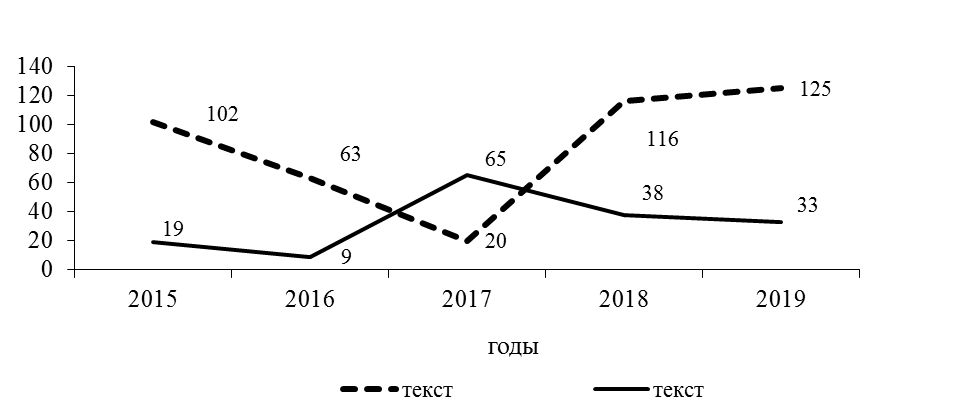 Рисунок 1 – Название рисункаТекст статьи. Текст статьи. Текст статьи. Текст статьи. Текст статьи. Текст статьи. Текст статьи «Цитата» [2, с.102].Текст статьи. Текст статьи. Текст статьи. Текст статьи. Текст статьи. Текст статьи. Текст статьи (таблица 1).Таблица 1 – Название таблицыТекст статьи. Текст статьи. Текст статьи. Текст статьи. Текст статьи. Текст статьи. Текст статьи. Текст статьи. Текст статьи. Текст статьи. Текст статьи. Текст статьи. Список источников1.2.…10.Информация об автореИ. И. Иванов – доктор технических наук, профессор, заведующий кафедрой… Медиакоммуникационные технологии и управление проектами в творческих индустриях: актуальные вопросы и перспективные решения: материалы национальной конференции, 2023 НАЗВАНИЕ  СЕКЦИИНаучная статьяУДК _____ЗАГОЛОВОК  СТАТЬИИван Иванович Иванов1, Сергей Сергеевич Сергеев21Санкт-Петербургский государственный институт кино и телевидения,Санкт-Петербург, Россия, ivanov-ii@spbgikit.ru2Санкт-Петербургский политехнический университет Петра Великого,Санкт-Петербург, РоссияАннотация. В статье представлены…………   Рассмотрены………………... Выявлены…………… Предложены………..Ключевые слова: ключевые слова, ключевые слова, ключевые слова,  ключевые слова, ключевые словаТекст статьи. Текст статьи. Текст статьи. Текст статьи. Текст статьи. «Цитата» [1, с. 72]. Текст статьи. Текст статьи. Текст статьи. Текст статьи. Текст статьи. Текст статьи. Текст статьи. Текст статьи. Текст статьи. Текст статьи. Текст статьи. Текст статьи. Текст статьи. Текст статьи (рисунок 1).Рисунок 1 – Название рисунка [10].Текст статьи. Текст статьи. Текст статьи. Текст статьи. Текст статьи. Текст статьи. Текст статьи «Цитата» [2, с.102].Текст статьи. Текст статьи. Текст статьи. Текст статьи. Текст статьи. Текст статьи. Текст статьи (таблица 1).Таблица 1 – Название таблицыТекст статьи. Текст статьи. Текст статьи. Текст статьи. Текст статьи. Текст статьи. Текст статьи. Текст статьи. Текст статьи. Текст статьи. Текст статьи. Текст статьи. Список источников1.2.…10.Информация об авторахИ. И. Иванов – доктор технических наук, профессор, заведующий кафедрой ______С. С. Сергеев – кандидат технических наук, доцент, sergeev28@mail.ru 